Главам администраций  сельских поселенийАдминистраторам населённых пунктовДДС  МО «Майкопский район»Исх №-1820/3 от  26 августа     2021гОПЕРАТИВНЫЙ ЕЖЕДНЕВНЫЙ ПРОГНОЗвозникновения и развития чрезвычайных ситуаций на территории Республики Адыгея на 27.08.2021г.(подготовлено на основе информации Адыгейского ЦГМС)1.Обстановка: переменная облачность, преимущественно без осадков. Ветер: восточный 5-10 м/с. Температура воздуха: ночью +15…+20ºС, днем +30…+35ºС. Горы, предгорья: преимущественно без осадков. Температура воздуха: ночью +13…+18ºС, днем +28…+33ºС. Пожароопасность: 2-3 класс. 1.2. Гидрологическая: 		На реках республики прогнозируется колебание уровней воды без достижения неблагоприятных отметок (НЯ).1.3. Лесопожарная обстановка:			На территории республики действующих очагов природных пожаров не зарегистрировано.1.4. РХБ			Радиационная, химическая и бактериологическая обстановка на территории республики в норме.2. Прогноз:	2.1. Природные ЧС:Не прогнозируются.	Природные происшествия: Майкопский район - существует вероятность (0,4) возникновения происшествий, связанных с повреждением опор ЛЭП, газо-, водо-, нефтепроводов; перекрытием автомобильных и железных дорог; повреждением объектов инфраструктуры и жизнеобеспечения населения; разрушением мостовых переходов (Источник происшествий - обвально-осыпные процессы, сход оползней, просадка грунта).2.2. Техногенные ЧС: Не прогнозируются.Техногенные происшествия:Республика Адыгея – существует вероятность возникновения происшествий, связанных с ландшафтными и лесными пожарами, пожарами в районе озер (камышовые заросли), выявление единичных очагов природных пожаров (Источник происшествий – несанкционированные палы сухой растительности, неосторожное обращения с огнем).Республика Адыгея – существует вероятность возникновения происшествий, связанных с нарушением систем жизнеобеспечения населения и социально-значимых объектов (Источник происшествий – аварии на объектах ЖКХ и электроэнергетических системах, высокий износ оборудования).Биолого-социальные ЧС: Не прогнозируются3.Рекомендации.Общие предложения:довести прогноз до глав городских и сельских поселений, руководителей туристических групп, руководителей санаторно-курортных комплексов, руководителей баз и зон отдыха, руководителей предприятий, организаций, аварийно-спасательных формирований;проверить готовность аварийно-спасательных формирований и органов управления к выполнению задач по предупреждению и ликвидации ЧС;поддерживать на необходимом уровне запасы материальных и финансовых ресурсов, для ликвидации чрезвычайных ситуаций;уточнить планы действий по предупреждению и ликвидации возможной ЧС;организовать проверку готовности систем оповещения к использованию по предназначению на территории муниципальных образований;обеспечить готовность пунктов управления, систем связи и оповещения органов управления и сил территориальной подсистемы РСЧС;обеспечить готовность аварийных бригад к реагированию при возникновении аварий на объектах жизнеобеспечения и в системах энергоснабжения.По противооползневым мероприятиям:организациям энергоснабжения усилить контроль за функционированием трансформаторных подстанций, линий электропередач и технологического оборудования, находящихся в опасной зоне;организациям, эксплуатирующим авто и ж/д дороги усилить контроль за оползневыми участками, принять меры по своевременной расчистке дорог в случае сходов оползней.Оперативный дежурный МКУ ЕДДС Майкопского района     п/п                 Р.В. Кутовой Заместитель начальника центра- старший оперативный дежурный                                              ЦУКС ГУ МЧС России по Республике Адыгеямайор внутренней службы                                                                                         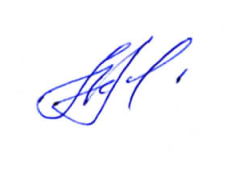 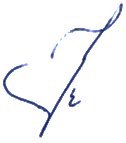 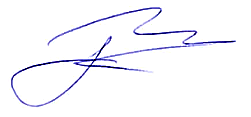 